Humanitarni malonogometni turnir       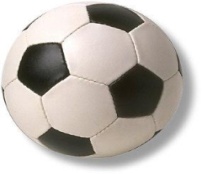               TKO?							 Organizator malonogometnog turnira je Srednja škola ban Josip Jelačić i njezini učenici.															     ŠTO?					                        Organizira se humanitarni turnir                  Ban Čepić. 							KADA?U petak 27. 05. 2016. od 13 sati na sportskim terenima SŠBJJ.	KAKO?							    Skupi 10 čepova i osiguraj si ulaz. 						   Očekuju te hrana i piće za svaki dodatni čep    					             koji doneseš (moguće je plaćati novcem ili 									   čepovima).                ZAŠTO?Svi skupljeni čepovi donirat će se Udruzi oboljelih                    od limfoma i leukemije UOLLAko si slobodan taj dan I nemaš neki planSkupi nešto čepovaLova ti i ne trebaDa provedeš se sjajnoI učiniš nešto humanitarno! 